  Конспект НОД в подготовительной группе по рисованию «Профессия — капитан»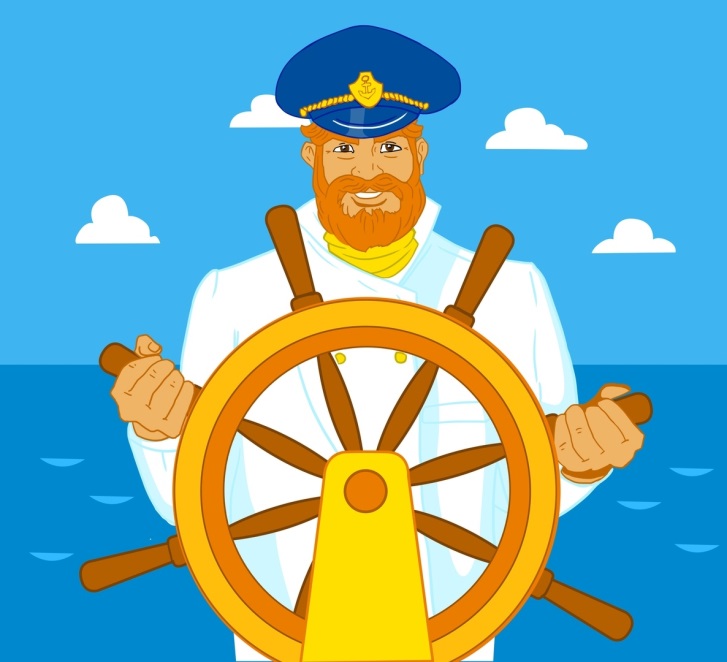 Дата: 23.03.2023гВоспитатель: Карелина Е.О.Цель: Научить детей рисовать капитана корабля за штурвалом, совершенствование умения рисовать сюжет.Задачи:- закрепить знания детей о мужских профессиях  их значимости для жизни людей;- развивать наблюдательность, способность замечать характерные особенности лица человека.-воспитывать уважение к профессиям и знать их значимость в жизни людей.Материал: альбомные листы бумаги, простые и цветные карандаши, картинки принадлежностей капитана.Ход НОД:1. Организационный момент.Матросская шапка,Веревка в руке,Тяну я кораблик по быстрой реке.И скачут лягушки за мной по пятамИ просят они: -Прокати, капитан!2. Вводная часть. - О чем стихотворение ребята, кто его написал?-Что тянет мальчик на веревке по воде?-Как  думаете, кем хочет стать мальчик?Дети рассматривают картинки с изображением капитана. Назовите особенности одежды капитана, для чего нужна эта профессия в жизни людей, особенно для нашего края.-Что нужно, чтобы стать капитаном? Каким характером обладает капитан?Д.И. «Узнай предмет капитана»-Я показываю предмет, а вы отвечаете надо ему это в работе или нет (бинокль, карта, спасательный круг, утюг, лопата, штурвал и тд)Пальчиковая гимнастикаЯ плыву на лодке белой                     (ладони соединяем в лодочку)По волнам с жемчужной пеной.        (волнообразные движения рук)Я - отважный капитан,Мне не страшен ураган.Чайки белые кружатся,                    (скрещиваем кисти и показываем полет)Тоже ветра не боятся.Лишь пугает птичий крикСтайку золотистых рыб.И, объездив чудо-страны,           (рулим штурвалом)Посмотрев на океаны,Путешественник-герой,К маме я вернусь домой.             (сели на места)3. Практическая работа. – Давайте ребята нарисуем капитана на мостике корабля. Посмотрите последовательность действий: (воспитатель показывает и рисует простым карандашом)1) нарисуем овал (лицо), бороду, брови.2) нарисуем форму одежды капитана, бескозырку на голове.3) нарисуем корабль, где наш капитан за штурвалом.4)волны реки.5) Раскрашивание цветными карандашами.Воспитатель: Давайте повесим все рисунки на доску и посмотрим, что у кого получилось.- Все нарисовали очень красивые рисунки.5. Итог НОД. Воспитатель: - Давайте, еще раз повторим, что мы сегодня рисовали? (Ответы детей).-Что было трудным в рисовании?- Молодцы! Занятие окончено.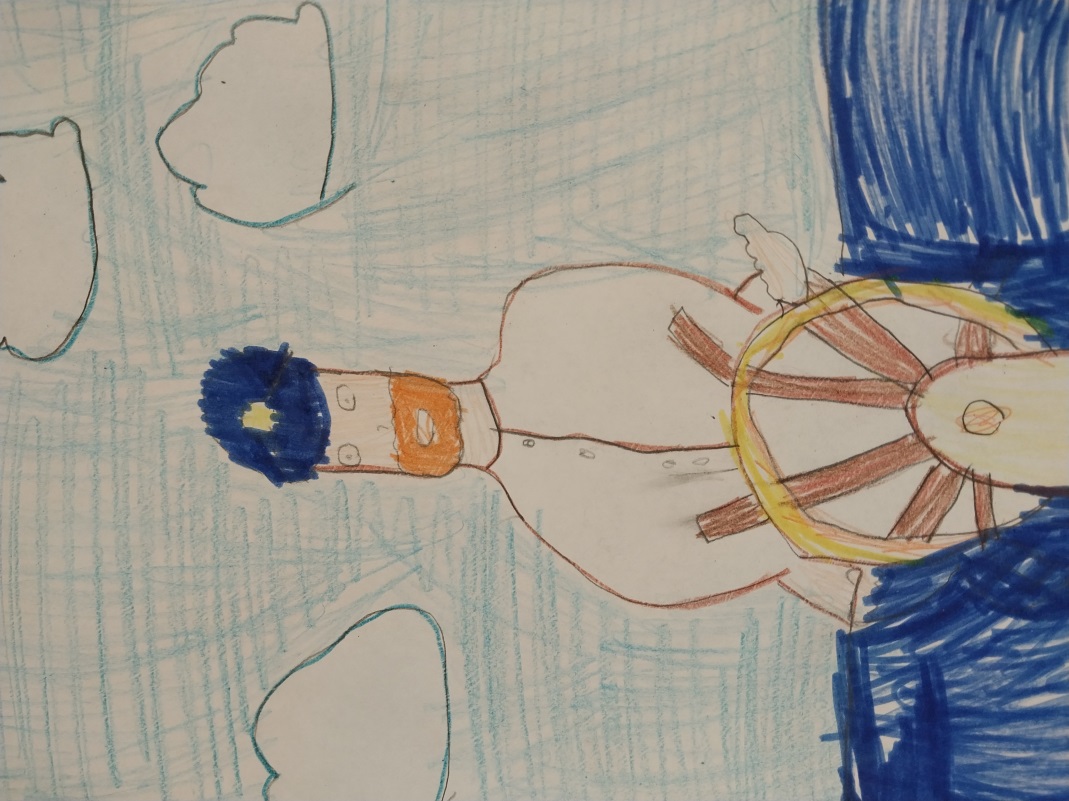 